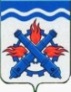 РОССИЙСКАЯ ФЕДЕРАЦИЯДУМА ГОРОДСКОГО ОКРУГА ВЕРХНЯЯ ТУРАПЯТЫЙ СОЗЫВВосемьдесят четвертое заседаниеРЕШЕНИЕ №  48	20 июня 2019 годаг. Верхняя ТураО внесении изменений в Порядок принятия решений о создании, реорганизации и ликвидации муниципальных унитарных предприятий Городского округа Верхняя Тура, утвержденный Решением Думы Городского округа Верхняя Тура от 06.08.2018 года № 51Рассмотрев протест прокурора г. Кушвы от 23.05.2019 года № 01.10 на Решение Думы Городского округа Верхняя Тура от 06.08.2018 году № 51 «О Порядке принятия решений о создании, реорганизации и ликвидации муниципальных унитарных предприятий Городского округа Верхняя Тура»,  письмо главы Городского округа Верхняя Тура от 04.06.2019 года № 891 об отсутствии необходимости дублирования императивной нормы федерального законодательства, предложение комиссии по экономической политике и муниципальной собственности от 13.06.2019 года о необходимости удовлетворить протест прокурора г. Кушва, в соответствии с Гражданским кодексом Российской Федерации, Федеральным законом от 06.10.2003 года № 131-ФЗ «Об общих принципах организации местного самоуправления в Российской Федерации», Федеральным законом от 14.11.2002 года № 161-ФЗ «О государственных и муниципальных унитарных предприятиях», руководствуясь Уставом Городского округа Верхняя Тура, ДУМА ГОРОДСКОГО ОКРУГА ВЕРХНЯЯ ТУРА РЕШИЛА:1. Протест прокурора г. Кушва прокурора г. Кушвы от 23.05.2019 года № 01.10 на Решение Думы Городского округа Верхняя Тура от 06.08.2018 году № 51 «О Порядке принятия решений о создании, реорганизации и ликвидации муниципальных унитарных предприятий Городского округа Верхняя Тура» удовлетворить.2. Внести в Порядок принятия решений о создании, реорганизации и ликвидации муниципальных унитарных предприятий Городского округа Верхняя Тура, утвержденный Решением Думы Городского округа Верхняя Тура от 06.08.2018 года № 51 (далее – Порядок) следующее изменение:Пункт 4.9. Порядка дополнить вторым абзацем следующего содержания:«Если при проведении ликвидации предприятия установлена его неспособность удовлетворить требования кредиторов в полном объеме, ликвидационная комиссия такого предприятия должна в срок не позднее одного месяца с момента установления указанных выше обстоятельств обратиться в арбитражный суд с заявлением о признании данного предприятия банкротом.».3. Настоящее решение вступает в силу с момента его официального опубликования.4. Опубликовать решение в газете «Голос Верхней Туры» и разместить на официальном сайте Городского округа Верхняя Тура5. Контроль исполнения настоящего решения возложить на постоянную депутатскую комиссию по экономической политике и муниципальной собственности (председатель Кирьянов А.Ю.).Председатель ДумыГородского округа Верхняя Тура_______________ О.М. ДобошГлава Городского округаВерхняя Тура______________ И.С. Веснин